ПроєктР І Ш Е Н Н ЯВченої ради Університету «Україна»з питання «Про прикріплення аспірантів до випускових кафедр університету»м. Київ                                                                                     «02» липня 2020 р. Заслухавши і обговоривши доповідь  начальника науково-дослідної частини  Нікуліної  Г. Ф. «Про прикріплення аспірантів до випускових кафедр університету»,  згідно з п. 19 «Порядку підготовки здобувачів вищої освіти ступеня доктора філософії та доктора наук у вищих навчальних закладах (наукових установах)», затвердженого Постановою Кабінету Міністрів України № 261 від 23 березня 2016  р., та рішеннями кафедр:    - комп’ютерної інженерії (протокол № 6 від 19 червня 2020р.);    - цивільного, господарського, адміністративного права та правоохоронної діяльності (протокол № 8 від 19 червня 2020 р.);фізичної терапії, ерготерапії та фізичного виховання (протокол № 5 від 22 червня 2020 р.);Вчена рада УХВАЛЮЄ:І.  Прикріпити до випускових кафедр університету аспірантів   набору   2020/2021 н.р.:комп’ютерної  інженерії:123 Комп’ютерна інженерія     очнаБатрака Ігоря Олеговича Богуцького Дмитра Борисовича Ісаєва Сергія Сергійовича Нечухріна Олексія Володимировича Окончука Миколу ВалерійовичаПушкарука Назарія Миколайовича Решетуху Ярослава ОлександровичаТугая Михайла Віталійовича Царікова Максима Сергійовича  Цибаня Дмитра Васильовича  Черватюка Максима Олексійовича  Шевченка Микиту Антоновича  Шульгу Юхима Андрійовича- цивільного, господарського, адміністративного права та правоохоронної   діяльності:081 Право      очнаКияшка Кирила  ЮрійовичаПанасюка Івана  Леонідовича Хохулю Владислава  Сергійовича фізичної  терапії, ерготерапії та фізичного виховання   017  Фізична культура і спорт очна1.	 Савченка Микиту Ігорьовича   Голова Вченої ради					             П. М. ТаланчукВчений секретар							   О. А. КарпенкоВідкритий міжнародний       УНІВЕРСИТЕТрозвитку людини                                  "УКРАЇНА"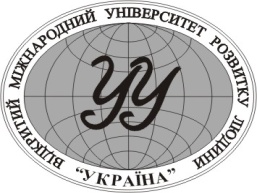 Open International                UNIVERSITY of Human Development"UKRAINE"